							Załącznik nr 4 do uchwały Nr XXXV.265.2021 Rady Gminy Złotów							z dnia 26 sierpnia 2021 r. w sprawie nadania nazw ulic położonych 								w miejscowości Dzierzążenko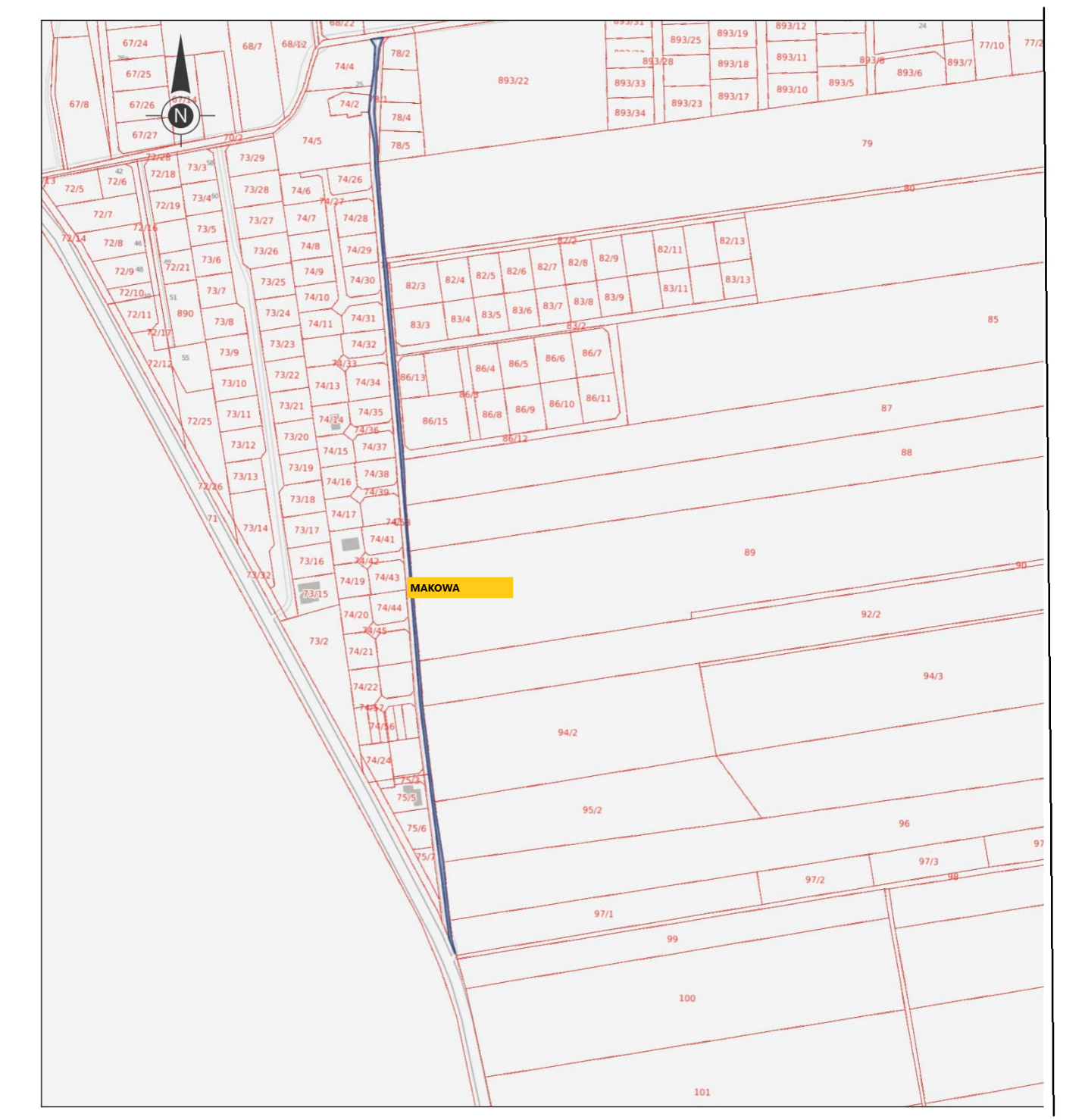 położenie ulicy zaznaczono na mapie kolorem niebieskim